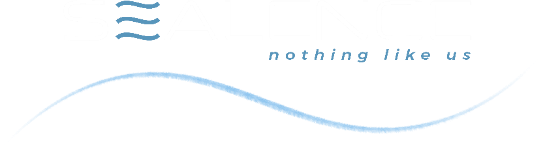 Il Project Manager dovrà:Supportare il CEO ed il CTO nella definizione delle strategie di sviluppo e nella pianificazione degli obiettiviRedigere e gestire il piano di lavoro delle risorse interneCoordinare il pano di lavoro aziendale con le attività dei partner e dei fornitori esterniCoordinare il piano di lavoro aziendale con quello dei Clienti esterniCoordinare il piano aziendale con quello delle diverse sedi dell’azienda, sia in Italia che all’estero, interagendo con i relativi managerProdurre stati di avanzamento per la Direzione GeneraleSupportare le diverse funzioni nel predisporre la documentazione da pubblicare all’esterno (report di aggiornamento agli stakeholders, bandi difinanziamento, …)Le attività avranno inizialmente un focus sull’Italia, mentre a tendere saranno sempre più orientate sui Plant aziendali e sui Clienti all’esteroRequisiti necessari:Comprovata esperienza almeno quinquennale nel ruoloLaurea tecnica (ingegneria navale/meccanica)Capacità di analizzare processiEmpatia e orientamento al clienteCertificazione specifica su una metodologia di project management o comprovata conoscenza di una metodologiaSoft skills:Esperienza di gestione di progetti in ambito navale o, in via subordinata, in progetti di sviluppo automotive;Autonomia nella gestione delle attività tecniche e capacità di gestire relazioni ad altissimo livelloOttima conoscenza della lingua inglese (>= B2)Propensione al lavoro in team, ottime doti organizzative, di pianificazione e di controlloForte attenzione al dettaglio e alla qualità delle attività svolteOttima conoscenza di almeno uno strumento di project management e della suite officePropensione a trasferte nazionali ed internazionaliPatente nauticaSede di lavoro:	Italia                                  Disponibilità a trasferte sul territorio nazionale ed estero